什么是公共性发展金融机构？界定标准、特征事实与发展趋势徐佳君 雷吉斯·马罗唐 茹新顺 任晓猛 吴昕月附录Ⅰ 学术界和政策界关于PDFI的定义辑录表Ⅰ1 学术界关于PDFI的定义举例表Ⅰ2 政策界关于PDFI的定义举例附录Ⅱ 建立PDFI 的完整名单所应遵循的甄别原则为了确保我们所建立的PDFI 名单的可靠性，我们提出以下三大原则：界定标准的概念清晰、操作指标的应用一致、疑难案例的逐一研判。下文我们将详细阐述三大原则的内涵。首先，界定标准的概念清晰顾名思义指的是将PDFI同其他机构区分开来，所使用的界定标准需要在概念上界定清晰。理清PDFI的本质属性有助于避免提出的工作定义过于宽泛或过于狭窄。定义过于宽泛会导致名单可能囊括了具有公共政策职能的国有商业银行等机构安排；定义过于狭窄则可能导致会将某些具备PDFI基本特征的非典型金融实体机构排除在外，如政府设立的具有明确以发展为导向的存款性金融机构(如普惠金融机构)。该分析归结为一个基本问题，即究竟什么是公共性发展金融机构。为了回答这一问题，我们需要将PDFI的“本质属性”和“模态特征”区分来开。这里的“本质属性”指的是PDFI 的本质特征，即区分其与其他制度安排( 如政府信贷项目、援助机构和国有商业银行) 的基本特征；“模态特征”是指区分各PDFI的多元化特征，以揭示其内部的多样性。在本文中，我们使用界定标准来捕捉公共性发展金融机构的本质属性。进而，我们使用模态特征的不同分析维度，将PDFI细划分为不同的子类别。其次，操作指标的应用一致指的是将清晰的界定标准转化成操作指标后，需要自始至终确保应用操作指标的一贯性，以避免随意决定是否将某些机构纳入我们的数据库。在建立数据库时，一个可能存在的疏漏是，我们纳入了某一类型的机构，但却没有纳入该类型中的其他机构，且没有提供合理的理由。例如，合作银行和小额信贷机构可能肩负以发展为导向的使命，但是如果这些银行和机构是市场主体或非政府组织等的倡议而非政府所创立，那么它们就不满足PDFI的界定标准。当且仅当此类机构满足了我们的界定标准，方能纳入我们的数据库；不能仅仅因为此类机构的某个子集满足我们的界定标准纳入我们的数据库就将其他看似雷同的机构也不加甄别地列入我们的名单当中。为了避免此类错误，界定标准的应用过程必须前后一致。最后，处理疑难案例需要专家和从业人员进行逐一研判。操作指标应用的前后一致固然很重要，但机械地应用这些标准也容易陷入误区。疑难案例或例外情况需要根据专家和从业人员利用经验丰富的专业知识进行判断。在这种情况下，需打破标准化的操作标准以决定是否列入或不列入某发展金融机构，并为该决定提供支撑理由。这一筛选程序有助于确保数据库建设的透明度，并促进与专家和从业人员之间展开对话，进一步精进我们的数据库。综上所述，在界定标准的概念清晰、操作指标的应用一致、疑难案例的逐一研判这三大原则的指导下，我们建立了这份关于公共性发展金融机构的可信名单。据我们所知，该名单和数据库是世界范围内首创性的努力。附录Ⅲ 发展金融机构协会与准发展金融机构协会世界发展金融机构联合会（World Federation of Development Financing Institutions， WFDFI）世界发展金融机构联合会创立于1979 年，包括非洲发展金融机构协会、亚太发展金融机构协会、拉丁美洲发展金融机构协会和伊斯兰开发银行成员国的国别发展金融机构协会。其目标是“作为发展金融机构的全球协调中枢，提供并增进可持续发展筹资”。信息来源：https://wfdfi.net/wfdfi-issues-%E2%80%9Cthe-karlsruhe-declaration%E2%80%9D-amessage-to-rio20/，（网站正在维护）访问时间：2019年5月13日。非洲发展金融机构协会（Association of African Development Finance Institutions， AADFI）非洲发展金融机构协会创立于1975 年，由非洲开发银行协助成立，秘书处位于科特迪瓦首都阿比让，包括82家会员机构。其目标是“通过发展金融机构之间的合作，促进非洲的社会和经济发展，以加快经济一体化和互学互鉴进程”。信息来源：http://www.adfi-ci.org/about.php，访问时间：2019年4月27日。亚太发展金融机构协会（Association of Development Financing Institutions in Asia and the Pacific，ADFIAP)亚太发展金融机构协会创立于1976 年，由亚洲开发银行支持成立。现有131 家会员机构，分布于45个国家。秘书处位于菲律宾马尼拉。其目标是“通过增进发展金融机构的职能，促进亚太地区的可持续发展”。信息来源：http://www.adfiap.org/about-us/，访问时间：2019年4月27日。伊斯兰开发银行成员国的国别发展金融机构协会（Association of National Development Finance Institutions in Member Countries of the Islamic Development Bank，ADFIMI)伊斯兰开发银行成员国的国别发展金融机构协会创立于1986 年，由伊斯兰开发银行支持成立，总部位于土耳其伊斯坦布尔。该机构现有43家会员机构，分布于17个国家。其目标是“通过金融业促进人类发展和经贸发展，特别是在尊重伊斯兰教伦理的基础上，实现发展金融机构的作用”。信息来源：http://www.adfimi.org/main/pages/vision-mission/4，访问时间：2019年4月27日。  拉丁美洲发展金融机构协会（Association of Development Financing Institutions in Latin America，Asociación Latinoamericana de Instituciones Financieras para el Desarrollo，ALIDE）拉丁美洲发展金融机构协会创立于1968 年，由泛美开发银行协助成立，代表拉丁美洲及加勒比海地区的发展金融机构。总部设在秘鲁利马，包括91 家会员机构，分布于22个国家。其目标是“加强发展金融机构间的团结协作和信息交流，促进地区经济发展”。信息来源：http://www.alide.org.pe/en/alide/mision/ ，访问时间：2019年4月27日。欧洲发展金融机构协会（European Development Finance Institutions，EDFI) 欧洲发展金融机构协会创立于1992 年，代表欧洲14个国家的15 家会员机构，总部位于比利时布鲁塞尔。其目标是“作为一个平台，促进会员机构之间的信息共享与合作”。信息来源：https://www.edfi.eu/who-we-are/edfi/ ，访问时间：2019年4月27日。全球进出口银行与发展金融机构网络（Global Network of Export-Import Banks and Development Finance Institutions，G-NEXID） 全球进出口银行与发展金融机构网络2006年创立于日内瓦，其目标为“促进进出口银行间的协作与发展中国家间的贸易, 从而强化发展中国家在全球价值链中的存在意义”。信息来源：https://gnexid.com/mission-statement/ ，访问时间：2019年4月27日。国际发展金融俱乐部（International Development Finance Club，IDFC)国际发展金融俱乐部创立于2011年的世界银行和国际货币基金组织的年会，由法国开发署等发展金融机构支持成立。秘书处设在法国巴黎，包括24家会员机构，其中既有国家开发银行，分布在17个国家；又有一些位于美洲、非洲、亚洲、欧洲的区域发展金融机构。其目标是“作为一个平台，在全世界推广可持续发展目标，以及执行《巴黎气候协定》议程”。信息来源：https://www.idfc.org/，访问时间：2019年4月27日。非洲南部发展共同体–发展金融资源中心（Southern African Development Community-Development Finance Resource Center，SADC-DFRC)非洲南部发展共同体前身为非洲南部发展协调会议（Southern African Development Coordinating Conference， SADCC），创立于1980年。它于1992 年转型为非洲南部发展共同体，秘书处位于博茨瓦纳首都哈博罗内。非洲南部发展共同体–发展金融资源中心现有41家会员机构。其目标是“促进本地区的和平、安全、减贫和经济发展，提高非洲南部人民的生活质量”。信息来源： https://www.sadc.int/about-sadc/overview/，访问时间：2019年4月27日。欧洲担保协会（European Association of Guarantee Institutions，AECM)欧洲担保协会成立于1992年，创始国为比利时、法国、德国、意大利和西班牙。目前包含48家会员机构，分布于35个国家。秘书处设在比利时布鲁塞尔。其会员机构有互助担保机构、私人担保机构以及公共机构，它们有些是担保基金，有些则是有担保部门的开发银行。欧洲担保协会的目标是“为有经济合理性的项目，但无法提供足够银行担保的中小企业提供贷款担保”。信息来源： http://aecm.eu/about/mission/，访问时间：2019年4月27日。欧洲公共银行协会（European Association of Public Banks，EAPB）欧洲公共银行协会由 “欧洲的国家与地区的开发银行、市政融资机构和公共商业银行”构成。协会成员为合适的项目提供资金支持，以促进地区经济和社会的发展，并致力于构建更绿色环保的经济。信息来源：https://www.eapb.eu/who-we-are/our-mission.html，访问时间：2019年4月27日。全球担保机构网络（Global Network of Guarantee Institutions，GNGI）全球担保机构网络创立于2016年，着眼于中小企业的融资限制。其目标为“促进全世界担保机构的发展，增进各成员机构间的互学互鉴与经验交流”。信息来源：http://aecm.eu/wp-content/uploads/2017/08/3-Global-Network-of-Guarantee-Institutions-launching-declaration-revisionMadrid-01jun2017-final-to-be-signed.pdf，访问时间：2019年4月27日。长期投资者俱乐部（Long-Term Investors Club，LTIC)长期投资者俱乐部创立于2009年，由德国复兴信贷银行（Kreditanstalt für Wiederaufbau）、法国外贸银行（Caisse des Dépots）、意大利存贷款银行（Cassa Depositi e Prestiti）和欧洲投资银行（European Investment Bank）共同筹建。现有18家会员机构，分布于欧洲、拉丁美洲的15个国家。秘书处位于卢森堡市。其目标是“通过促进世界范围内长期投资者之间的合作，推动全球经济发展”。 信息来源：http://www.ltic.org/ ，访问时间：2019年4月27日。欧洲中小企业金融机构网络（Network of European Financial Institutions for Small and Medium Sized Enterprises，NEFI )欧洲中小企业金融机构网络成立于1999 年，包含欧洲19家金融机构，总部位于比利时布鲁塞尔。“所有的欧洲中小企业金融促进网络成员机构都有一个共同使命，即为中小企业获得融资提供便利”。该机构旨在搭建一个平台，相互交流，传递知识，方便中小企业获得融资，促进成员机构的协作与互鉴。信息来源：http://www.nefi.eu/nefi/，访问时间2019年4月27日。经合组织出口信贷机构（OECD Export Credit Agencies，OECD-ECA )经合组织出口信贷机构代表33个国家的36家出口信贷机构，旨在“交流有关成员机构出口信贷制度和商业活动的信息，以及讨论、协调国家的出口信贷政策”。各出口信贷机构则为“本国出口商在海外市场竞争”提供支持。信息来源：http://www.oecd.org/trade/topics/export-credits/，访问时间：2019 年4月4日。全球新兴市场风险数据联盟(Global Emerging Markets Risk Database Consortium, GEMs)GEMs成立于2009年，是欧洲投资银行EIB和国际金融公司IFC联合成立。建立以来，GEMs拥有24个成员，包括多边开发银行和发展金融机构。该组织致力于将相应机构的数据服务于投资和发展。 信息来源：https://www.gemsriskdatabase.org/, 访问时间：2021年8月27日。附录Ⅳ 数据来源、数据搜集和质控方法论本节主要描述有关该研究中所涉及的数据来源、数据搜集和质控方面的方法论。我们的目标是确保学术严谨和可追溯，为原创学术研究奠定基础。数据来源在数据来源方面，我们主要依靠官方第一手资料，包括官方网站、机构章程、年度报告和财务报表等。由于我们的数据库涵盖世界各地的公共性发展金融机构，许多官方资料只有外文版本。为尽可能确保穷尽所有公开的官方数据资料，我们成立了一个研究助理团队，成员分别精通阿拉伯语、汉语、英语、法语、葡萄牙语和西班牙语等不同语言，而且具备金融和会计等专业知识。数据搜集方法我们的数据搜集团队由项目总负责人、研究主管、项目经理、助研及助研小组长构成。本文的手动搜集过程有如下步骤：第一，数据搜集编码本（codebook）的研发。对于每一个手工搜集的数据点，我们研发了指标编码本、数据搜集模板、诠释性实例和技术说明。编码本对每一个数据点对应的指标的概念进行了清晰且准确的定义，指出了数据搜集的来源，及搜集办法。数据搜集模板规定了研究助理需要填写的内容及形式。诠释性案例则通过具体的实例，形象展现数据点搜集的方法、步骤及结果的展现形式。技术说明（technical note）则对关键概念进行了详尽的解释及填写要求。在研发每一个数据点对应的数据搜集手册前，我们均对指标概念的内涵和外延进行了深入的讨论，并选取代表性案例进行预先测试，做到逻辑推演与现象归纳相结合。第二，助研培训与数据搜集演练。在正式进行数据搜集之前，我们会以每一个资金来源的种类为单元，召开研究助理数据搜集培训会，系统介绍每个变量的内涵与外延、搜集策略、质控方法以及工作流程。在培训结束之后，研究助理对数据搜集进行了预测试（pre-testing），即在对所有研究助理进行统一规范化培训之后，我们选取占全样本10%的在地域分布和所在国的发展阶段等方面具有代表性且公开资料较为齐备的公共性发展金融机构，组成预调查样本。在预调查测试结束后，我们会及时召开反馈会议，解答研究助理在数据搜集过程中的疑问，交流数据搜集的心得，总结研究助理数据搜集过程中的常见错误，从而进一步完善数据搜集编码本。这一预调查测试过程可以帮助数据搜集编码本尽可能反映国别开发银行的异质性，有助于提升数据搜集的质量。第三，助研数据搜集与过程追溯（process-tracing）。在正式数据搜集过程中，研究助理必须通过规范的模板准确记录支撑性证据并报告数据源，以确保每一个数据点都可以重复核查。数据搜集过程中，研究主管实时监测研究助理数据搜集过程，及时解答研究助理在数据搜集过程中发现的问题及无法准确判断的情况。第四，数据搜集结果的质量控制。在研究助理完成数据搜集模板的填写之后，我们会对数据进行汇总，并进行四级质控，下文将详述数据质量控制过程。数据质控方法为了确保所数据搜集的准确性和可靠性，我们质控方法包括了四个步骤：第一步由项目经理负责，主要检查研究助理数据采集完成情况，数据源与数据格式的标准化，数据源填写满足索引要求。第二步由研究助理组长负责，对研究助理搜集上来的数据点进行一对一的检查，重点检查数据搜集的准确性。第三步由研究主管负责，对第一、二个步骤存疑的数据搜集结果进行判断，并抽查第一、二个步骤没有发现问题的数据点。第四步由项目负责人负责，全面评估第一、二、三个步骤的审查结果，并针对无法给出判断的疑难案例，给出终审的判定。附录Ⅴ PDFI的特征事实与描述性统计表Ⅴ1 不同所有制层级PDFI的地区分布表Ⅴ2 按所有制层级、业务范围划分的PDFI数量分布表Ⅴ3 PDFI按总资产绝对规模分类的分布表Ⅴ4 PDFI的相对规模统计注：由于缺乏次国别层面的 GDP 数据，我们在上述分析中排除了次国别 PDFI。表Ⅴ5 超大型PDFI列表表Ⅴ6 按绝对规模和收入水平分布的PDFI数量及占比表Ⅴ7  按照收入水平和官方使命分类的国别PDFI数量分布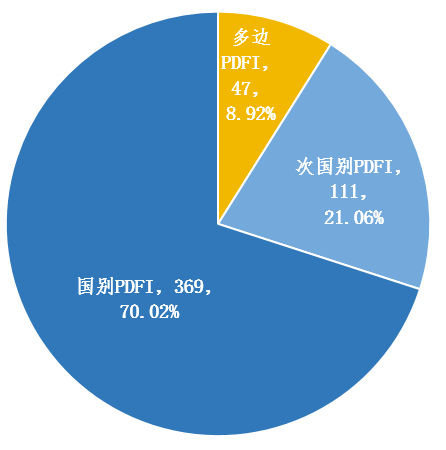 图Ⅴ1 按所有制层级划分的PDFI数量及占比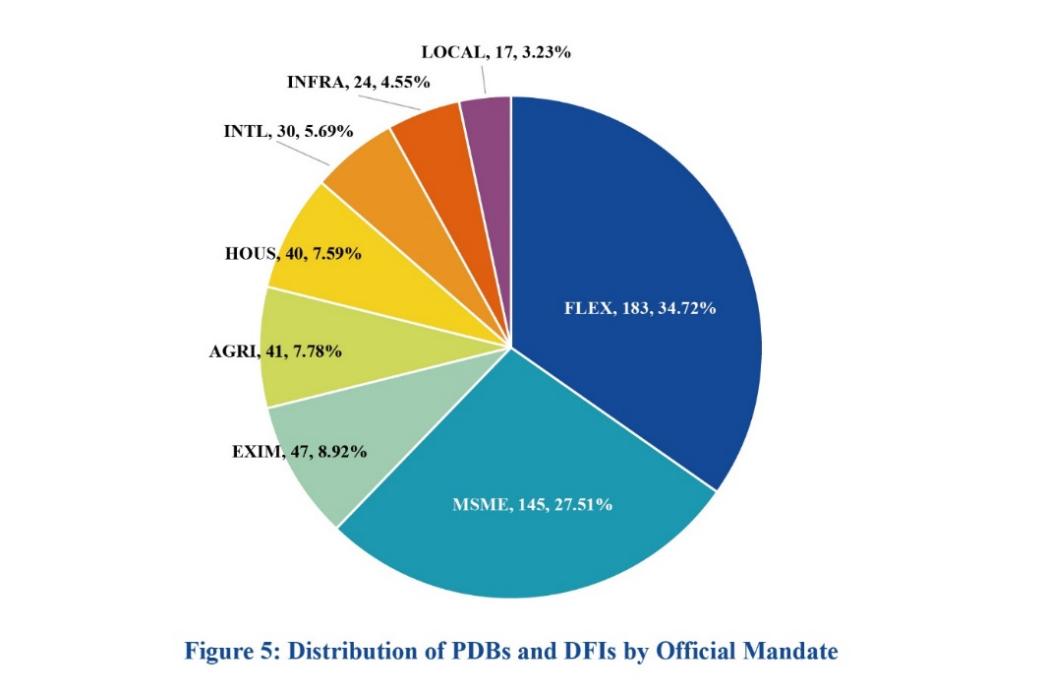 图Ⅴ2 按官方使命分类的PDFI数量分布参 考 文 献Bank Negara Malaysia, “What are DFIs”, Overview of Development Financial Institutions (DFIs) in Malaysia. Bank Negara Malaysia website.  https://www.bnm.gov.my/dfi-overview, accessed April 9, 2022. Brei, M., and A. Schclarek, “The Countercyclical Behavior of National Development Banks in Latin America and the Caribbean”, In: Griffith-Jones, S. and J. A. Ocampo(eds.), The Future of National Development Banks. Oxford: Oxford University Press, 2018, 278-301.de Aghion, B. A., “Development Banking”, Journal of Development Economics, 1999, 58, 83-100.de Luna-Martínez, J., and C. L. Vicente, Global Survey of Development Banks, World Bank Financial and Private Sector Development Financial Systems Practice Policy Research Working Paper 5969. Washington, D.C.: World Bank, 2012.de Luna- Martínez, J., C. L. Vicente, A. b. Arshad, R. Tatucu, and J. Song, 2017 Survey of National Development Banks (English). Washington, D.C.: World Bank, 2018. Diamond, W., Development Banks. World Bank. Baltimore and London: The Johns Hopkins University Press, 1957.European Development Finance Institutions (EDFI), “Development Finance Institutions (DFIs)”, About DFIs. EDFI website. Brussels: EDFI,2016. https://www.edfi.eu/about-dfis/what-is-a-dfi/, accessed April 10, 2022.Fernández, A. E., R. Hausmann, and U. Panizza, “Smart Development Banks”, Journal of Industry, Competition and Trade, 2020, 20,395–420.Ferraz, J.C., “Chapter 4 Uncertainty, Investment, and Financing: The Strategic Role of National Development Banks”, In: Akbar Noman, Joseph E. Stiglitz(eds.), Efficiency, Finance and Varieties of Industrial Policy: Guiding Resources, Learning, and Technology for Sustained Growth. New York: Columbia University Press,2017, 105-130.Hainz, C., and S. Kleimeier, “Political Risk, Project Finance, and the Participation of Development Banks in Syndicated Lending”, Journal of Financial Intermediation, 2012, 21(2), 287-314. Klein, A., C. Sangaré, and G.M.Semeraro, “The Growing Development Potential of Other Official Flows”, In: Development Co-operation Report 2014: Mobilising Resources for Sustainable Development, OECD Publishing: 2014, 61.Lazzarini, S. G., A. Musacchio, R. B. de-Mello, and R. Marcon, “What Do State-owned Development Banks Do? Evidence from BNDES”, World Development, 2015, 66, 237-253.Odedokun, M. O., “International Evidence on the Effects of Directed Credit Programmes on Efficiency of Resource Allocation in Developing Countries: The Case of Development Bank Lending’s”, Journal of Development Economics, 1996, 48(2), 449-460.Reserve Bank of India, “2.3 All-India Financial Institutions/ Development Finance Institutions”, In: Discussion Paper on Wholesale & Long-Term Finance Banks. RBI Website. India: Reserve Bank of India, 2017. https://www.rbi.org.in/Scripts/PublicationReportDetails.aspx?UrlPage=&ID=866#3, accessed April 9, 2022.Roberts, J.P.E, “Development Banking: The Issue of Public and Private Development Banking”, Economic Development and Cultural Change, 1971, 19(3), 424-437.Torres, E., and R. Zeidan, “The Life-cycle of National Development Banks: The Experience of Brazil's BNDES”, The Quarterly Review of Economics and Finance, 2016, 62, 97-104. United Nations Conference on Trade and Development (UNCTAD), Making the International Financial Architecture Work for Development-Trade and Development Report 2015. New York and Geneva: United Nations, 2015.Yeyati, E. L., A. Micco, U. Panizza, Should the Government Be in the Banking Business? The Role of State-Owned and Development Banks, Working Paper No. 517. Washington, DC: Inter-American Development Bank, 2004.注：该附录是期刊所发表论文的组成部分，同样视为作者公开发表的内容。如研究中使用该附录中的内容，请务必在研究成果上注明附录下载出处。作者关于PDFI的定义期刊/书籍出版年份Paul E. Roberts, Jr.“开发银行是欠发达国家独特的金融机构，专门为工业化目标提供高风险的长期融资。” 《经济发展与文化变迁》1971M. O. Odedokun“定向信贷政策是指通过政府对信贷市场的干预，在不同类别的借款人之间影响特定信贷数量分配的政策……发展金融机构也许是指导信贷的最常见手段。”《发展经济学期刊》1996Beatriz Armendariz de Aghion“开发银行是政府资助的金融机构, 主要作用是为工业提供长期资本。”《发展经济学期刊》1999Christa Hainz; Stefanie Kleimeier“开发银行提供了所谓的‘政治保护伞’，利用其影响力影响政府决策，遏制将对项目成果产生负面影响的不利事件。”《金融中介期刊》2012Sergio G. Lazzarini; Aldo Musacchio; Rodrigo Bandeira-de-Mello; Rosilene Marcon“国有开发银行由国家政府控制， 一般其使命是支持地方实业活动。”《世界发展》2015Ernani Torres; Rodrigo Zeidan“国别开发银行的设立是为了弥补工业化国家和欠发达国家的长期融资需求。” 《经济与金融季刊》2016João Carlos Ferraz“开发银行作为国家控制的金融或银行机构，任务是在细分市场、特定领域和/或特定区域促进经济增长、发展和结构转型。”《效率、金融和产业政策多样性》2017Michael Brei; Alfredo Schclarek“开发银行指的是由当地政府所有的不吸收存款的开发银行。”《国别开发银行的未来》2018Eduardo Fernández-Arias; Ricardo Hausmann; Ugo Panizza“开发银行是以促进有助于生产力提升的发展政策的金融工具。”《工业、竞争与贸易期刊》2020机构关于PDFI的定义国别政府国别政府印度央行(Reserve Bank of India, 2017)“向不同的经济部门提供中长期资金。设立这些机构是为了满足进出口、农村、住房和小型工业等特定部门日益增长的融资需要。”马来西亚央行（Bank Negara Malaysia, 2022）“发展金融机构由政府设立，其特别使命是促进对国家总体经济社会发展有战略意义的关键行业，包括农业、中小企业、基础设施、海事、出口导向型部门、资本密集型部门和高科技产业。”国际组织国际组织世界银行（Diamond, 1957, p.4-5）开发银行被定义为“一个资助和促进私营部门企业发展的机构。”世界银行（de Luna-Martínez and Vicente，2012, p.4）“银行或金融机构，拥有至少30%的国有资产，其明确的法定任务是在一个区域、行业或特定市场部门实现社会经济目标。”世界银行（de Luna- Martínez et al., 2018,p.12）“开发银行是指国家政府全部或部分拥有或控制的各种类型的金融机构。这些金融机构明确的法定任务是在一定区域、领域或细分市场实现社会经济目标。”美洲开发银行（Yeyati et al., 2004, p.16）“开发银行通常被描述为对产生正外部性效应的项目提供长期融资的金融机构，这些项目往往无法得到私人债权的资金支持。”联合国贸易和发展会议(UNCTAD,2015,p.166-167） “开发银行有清晰的使命来支持以发展为导向、有长期资金需求的项目，其负债端以长期负债为主。”经济合作与发展组织(Klein et al., 2014, p.61)“（发展金融机构）是为支持发展中国家私营部门发展而专门设立的开发银行或附属机构。它们通常由国家政府控股, 其资本来自国家、国际发展基金或政府担保。这保证了它们的信誉, 使它们能够在国际资本市场上筹集大量资金, 并以很有竞争力的条件提供融资。”欧洲发展金融机构协会（EDFI,2016）“（发展金融机构）是专门的开发银行，通常由国家政府控股。它可以是双边的，执行其政府对外的发展和合作政策；也可以是多边的，作为多国共建的国际金融机构下属的面向私营部门的子机构。”地区多边多边国别国别次国别次国别全球范围全球范围国家数量国别PDFI平均数量（按国家）地区数量占比数量占比数量占比总数量占比国家数量国别PDFI平均数量（按国家）世界510.64%////50.95%//东非48.51%277.32%00.00%315.88%181.50 中非12.13%82.17%00.00%91.71%90.89 北非24.26%102.71%00.00%122.28%61.67 南非00.00%236.23%10.90%244.55%54.60 西非36.38%246.50%21.80%295.50%161.50 非洲12.13%00.00%00.00%10.19%/非洲总体1123.40%9224.93%32.70%10620.11%541.70 加勒比地区12.13%82.17%10.90%101.90%130.62 中美洲12.13%236.23%00.00%244.55%82.88 北美12.13%92.44%1917.12%295.50%24.50 南美36.38%256.78%2219.82%509.49%122.08 美洲24.26%00.00%00.00%20.38%//美洲总体817.02%6517.62%4237.84%11521.82%351.86 中亚00.00%41.08%00.00%40.76%50.80 东亚00.00%174.61%10.90%183.42%53.40 东南亚00.00%349.21%2219.82%5610.63%113.09 南亚00.00%3810.30%1412.61%529.87%94.22 西亚714.89%246.50%10.90%326.07%171.41 亚洲24.26%00.00%00.00%20.38%//亚洲总体919.15%11731.71%3834.23%16431.12%472.49 东欧510.64%143.79%10.90%203.80%101.40 南欧00.00%205.42%98.11%295.50%141.43 北欧24.26%215.69%54.50%285.31%82.63 西欧12.13%236.23%1210.81%366.83%112.09 欧洲510.64%00.00%00.00%50.95%//欧洲总体1327.66%7821.14%2724.32%11822.39%431.81 澳大利亚和新西兰00.00%41.08%00.00%40.76%22.00 太平洋岛国12.13%133.52%10.90%152.85%140.93 大洋洲00.00%00.00%00.00%00.00%//大洋洲总体12.13%174.61%10.90%193.61%161.06 总计47100.00%369100.00%111100.00%527100.00%1951.89 所有制层级业务范围数量占比多边国际81.52%多边跨国区域397.40%小计-479.10%国别国内29055.03%国别国际/国内519.68%国别国际234.36%小计-36970.02%次国别次国别区域（省、州）10620.11%次国别国家50.95%小计-11121.06%总计-527100%总资产大小分类PDFI数量数量占比总资产（10亿美元）资产占比超大92.00%12,118.2664.83%大184.01%3,547.2918.98%中4710.47%2,195.8511.75%小20946.55%803.594.30%微小16636.97%26.400.14%总计449100%18,691.39100%绝对规模分类样本量均值标准差最小值最大值中位数超大814.98%7.60%4.60%25.15%15.53%大138.44%5.78%2.38%18.53%6.91%中335.34%5.28%0.21%24.44%3.53%小1522.83%7.79%0.03%13.60%0.99%微小1082.07%5.32%0.00%42.31%0.31%排名名称国家简称成立年份总资产（10亿美元）1房利美美国Fannie Mae19383,784 2国家开发银行中国CDB19942,510 3房地美美国Freddie Mac19702,479 4农业发展银行中国ADBC19941,100 5中国进出口银行中国ChinaExim19947236欧洲投资银行-EIB1958715 7法国存托银行法国CDC1816711 8德国复兴信贷银行德国KfW1948604 9意大利存贷款银行意大利CDP185055110世界银行-WB1944510 绝对规模的类别按收入水平按收入水平按收入水平按收入水平按收入水平按收入水平按收入水平按收入水平绝对规模的类别高高中高中高中低中低低低超大54.10%32.78%00.00%00.00%大129.84%10.93%00.00%00.00%中1613.11%1211.11%54.31%00.00%小5141.80%5651.85%4135.34%417.39%微小2621.31%2926.85%4740.52%626.09%未披露129.84%76.48%2319.83%1356.52%总计122100%108100%116100%23100%分类收入水平收入水平收入水平收入水平收入水平收入水平收入水平收入水平收入水平收入水平分类高高中高中高中低中低低低多边多边FLEX3024.6%3633.3%3731.9%1356.5%2144.7%AGRI43.3%1513.9%1613.8%521.7%12.1%EXIM2117.2%1211.1%86.9%14.3%510.6%HOUS1411.5%1312.0%108.6%14.3%12.1%INFRA10.8%21.9%97.8%00.0%48.5%INTL1713.9%00.0%00.0%00.0%1327.7%LOCAL43.3%43.7%32.6%00.0%00.0%MSME3125.4%2624.1%3328.4%313.0%24.3%